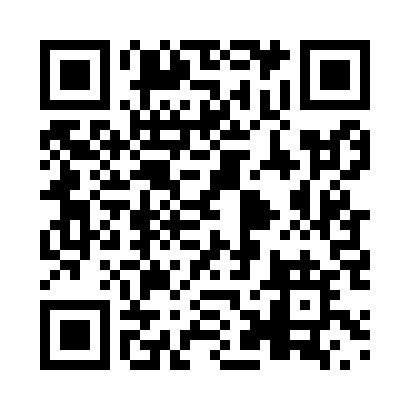 Prayer times for Lavillette, New Brunswick, CanadaMon 1 Jul 2024 - Wed 31 Jul 2024High Latitude Method: Angle Based RulePrayer Calculation Method: Islamic Society of North AmericaAsar Calculation Method: HanafiPrayer times provided by https://www.salahtimes.comDateDayFajrSunriseDhuhrAsrMaghribIsha1Mon3:275:301:256:529:2111:232Tue3:285:301:266:529:2111:233Wed3:285:311:266:529:2011:234Thu3:295:321:266:529:2011:235Fri3:295:321:266:529:2011:236Sat3:305:331:266:519:1911:237Sun3:305:341:266:519:1911:228Mon3:305:351:276:519:1811:229Tue3:315:351:276:519:1811:2110Wed3:335:361:276:519:1711:2011Thu3:355:371:276:509:1611:1812Fri3:365:381:276:509:1611:1713Sat3:385:391:276:509:1511:1614Sun3:405:401:276:499:1411:1415Mon3:415:411:276:499:1311:1316Tue3:435:421:276:489:1211:1117Wed3:455:431:286:489:1111:0918Thu3:475:441:286:479:1111:0819Fri3:495:451:286:479:1011:0620Sat3:505:461:286:469:0911:0421Sun3:525:481:286:469:0811:0222Mon3:545:491:286:459:0611:0023Tue3:565:501:286:459:0510:5924Wed3:585:511:286:449:0410:5725Thu4:005:521:286:439:0310:5526Fri4:025:531:286:439:0210:5327Sat4:045:541:286:429:0110:5128Sun4:065:561:286:418:5910:4929Mon4:085:571:286:408:5810:4730Tue4:105:581:286:408:5710:4531Wed4:125:591:286:398:5510:43